 «Инфляция», 8-9 классы, анимированная презентация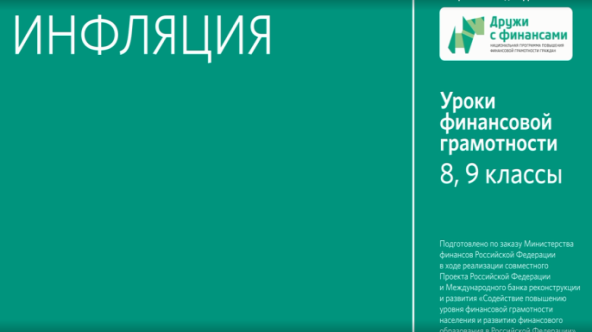 Дидактическая картаМесто в тематическом плане занятийВидеоматериал иллюстрирует занятие 2 «Что может происходить с деньгами и как это влияет на финансы вашей семьи» темы 1 «Происхождение денег» модуля 1 «Управление денежными средствами семьи» (Е. Лавренова, О. Рязанова, И. Липсиц «Финансовая грамотность: учебная программа. 8, 9 классы») и соответствующие тему занятия  2 модуля 1 «Управление денежными средствами семьи» учебного пособия (И. Липсиц, О. Рязанова «Финансовая грамотность: материалы для учащихся. 8, 9 классы»).Образовательная цель демонстрации видеоматериалаВ соответствии с учебной программой (Е. Лавренова, О. Рязанова, И. Липсиц «Финансовая грамотность: учебная программа. 8, 9 классы») использование видеоматериала на занятии 2 помогает учащимся познакомиться с понятиями инфляции, покупательной способности денег, сформировать умение определять причины роста инфляции. Показ видеоматериала помогает понять, как рассчитывается инфляция.Использование презентации помогает в формировании компетенции:устанавливать причинно-следственные связи между нормой инфляции и уровнем доходов семьи.Краткое описаниеПрезентация объясняет учащимся, что такое инфляция, показывает, как ее измерить на примере потребительской корзины. При этом отмечается, что измерения инфляции могут быть только очень примерными и усредненными. Поскольку цены на разные товары и услуги растут с разной скоростью, и структура потребления у людей тоже разная, реальный уровень инфляции у каждого свой. На конкретном примере проводится расчет реального дохода.Презентация показывает, как разумно вести себя в условиях высокой инфляции, в частности, разъясняет, почему при высокой инфляции бывает выгоднее купить сегодня то, что планировалось купить завтра. Разбирается, что не следует покупать впрок, за что стоит платить как можно позже, и почему при высокой инфляции выгоднее брать, а не давать в долг. Презентация также затрагивает влияние инфляционных ожиданий на экономику.Варианты использования в учебном процессеВ методических рекомендациях для учителя содержится сценарий занятия 2 «Что может происходить с деньгами и как это влияет на финансы» (3, стр. 18-25). Основные задачи, которые решает учитель на уроке — это обсуждение важного понятия «инфляция» и формирование понимания того, какое влияние инфляция оказывает на семьи и их благосостояние. Для решения этих задач учителю рекомендуется провести коммуникативный семинар и практикум.Анимированная презентация «Инфляция» направлена на достижение предметных результатов и личностных установок, которые полностью соответствуют педагогическим задачам, решаемым на уроке. Поэтому рекомендуется фрагменты 1-2 презентации обсудить в ходе коммуникативного семинара на шаге 1 занятия. Фрагмент 3 «Как вести себя в условиях высокой инфляции?» предлагается обсудить во время дискуссии на шаге 4 «Дискуссионный клуб».В презентации раскрываются все базовые понятия и знания (инфляция, дефляция, покупательная способность денег), на освоение которых направлено данное занятие. Поэтому акцент рекомендуется сделать на обсуждении содержания данной презентации.Комментарии педагога после просмотра, обсуждение в классе, вопросы обучающимсяВопросы для обсуждения: В чем суть инфляции? Каковы могут быть ее причины?В чем беда от инфляции для бюджета семьи?Каков механизм учета инфляции в семейном бюджете?Что означает выражение «инфляция за год составила 4%»?Почему при высокой инфляции целесообразно совершать крупные покупки, которые планировались в будущем?При высокой инфляции выгоднее брать в долг или давать взаймы?Кто выигрывает от инфляции?Применение в проектной деятельностиУчитель также может рекомендовать видеоматериал для использования при подготовке индивидуальных или групповых проектов по следующим темам:Инфляция. Что это такое?Бюджет семьи. Как учесть инфляцию?Инфляция в Российской Федерации: как изменялся ее уровень за последние десятилетия.Обратите внимание!Для подготовки и проведения занятия учителю могут быть полезны следующие ресурсы:Такая разная инфляция https://vashifinancy.ru/finansy-na-kazhdyy-den/vvodnyy-kurs/takaya-raznaya-inflyatsiya/Как я следил за личной инфляцией https://vashifinancy.ru/finansy-na-kazhdyy-den/stories/kak-ya-sledil-za-lichnoy-inflyatsiey/Можно ли обогнать инфляцию https://vashifinancy.ru/finansy-na-kazhdyy-den/sokhranit-i-priumnozhit/mozhno-li-obognat-inflyatsiyu/Модуль 1. Управление денежными средствами семьи Тема 1. Происхождение денег Занятие 2. Что может происходить с деньгами и как это влияет на финансы вашей семьи 1. Лавренова Е.Б., Рязанова О.И., Липсиц И.В. Финансовая грамотность: учебная программа. 8-9 классы общеобразоват. орг. — М.: ВАКО, 2018. — 32 с. — (Учимся разумному финансовому поведению.)2. Липсиц И.В., Рязанова О.И. Финансовая грамотность: материалы для учащихся. 8-9 классы общеобразоват. орг. — М.: ВАКО, 2018. — 352 с. — (Учимся разумному финансовому поведению).3. Рязанова О.И., Липсиц И.В., Лавренова Е.Б.Финансовая грамотность: Методические рекомендации для учителя. 8–9 классы общеобразоват. орг. — М.: ВАКО, 2018. — 152 с. — (Учимся разумному финансовому поведению).Модуль 1. Управление денежными средствами семьи Тема 1. Происхождение денег Занятие 2. Что может происходить с деньгами и как это влияет на финансы вашей семьи 1. Лавренова Е.Б., Рязанова О.И., Липсиц И.В. Финансовая грамотность: учебная программа. 8-9 классы общеобразоват. орг. — М.: ВАКО, 2018. — 32 с. — (Учимся разумному финансовому поведению.)2. Липсиц И.В., Рязанова О.И. Финансовая грамотность: материалы для учащихся. 8-9 классы общеобразоват. орг. — М.: ВАКО, 2018. — 352 с. — (Учимся разумному финансовому поведению).3. Рязанова О.И., Липсиц И.В., Лавренова Е.Б.Финансовая грамотность: Методические рекомендации для учителя. 8–9 классы общеобразоват. орг. — М.: ВАКО, 2018. — 152 с. — (Учимся разумному финансовому поведению).Содержание образования и планируемые результаты обученияСодержание образования и планируемые результаты обученияОсновные понятияИнфляция, уровень инфляции, деньги, покупательная способность денег, обесценивание денег, цена, доход, расход, сбережения, заемщик.Личностные характеристики и установкиПонимание необходимости соотносить свои финансовые потребности с финансовыми возможностями.Понимание финансовых рисков в условиях инфляции.Осознание важности мер по защите своих сбережений в условиях неизбежности инфляции.Предметные результатыУметь объяснять, как рассчитывается инфляция.Уметь объяснять, как правильно вести себя в условиях инфляции.Уметь сравнивать доходы или расходы семьи в разные периоды с учетом поправок на инфляцию.Уметь перечислять риски для личных сбережений при высокой инфляции.Компетенции Уметь устанавливать причинно-следственные связи между нормой инфляции и уровнем доходов семьи.Использовать различные источники для определения причин инфляции и её влияния на покупательную способность денег, имеющихся в наличии.Структура презентации (продолжительность 6 мин. 06 сек.)Структура презентации (продолжительность 6 мин. 06 сек.)Содержательные фрагментыСодержательные фрагментыФрагмент 1.Фрагмент 1.Условное название Что такое инфляция и как ее можно измерить?Продолжительность 2 мин. 30 сек. с ……. по…….с 00 сек. по 2 мин. 30 сек.Основные понятияДеньги, инфляция, уровень инфляции.Транслируемое содержание образования Деньги помогают нам получить многие нужные в жизни вещи. Неплохо, когда денег много, но иногда это создает дополнительные проблемы. Например, необходимость заботиться об их сохранности. Чтобы обезопасить себя и свои деньги, люди используют сейфы, устанавливают сигнализацию, нанимают охрану.От одной беды, угрожающей деньгам, не спасут никакие хитроумные замки и запоры. Эта беда — инфляция, или повышение общего уровня цен. Фрагмент 2.Фрагмент 2.Условное название Как сравнить доходы семьи за разные годы? Что такое корректировка на инфляцию?Продолжительность 1 мин. 25 сек. с ……. по…….с 2 мин. 31 сек. по 3 мин. 56 сек.Основные понятияУровень инфляции, цена, доход, расход, сбережения, покупательная способность денег.Транслируемое содержание образования Важно понимать, что измерения инфляции могут быть только очень примерными и усредненными. Поскольку цены на разные товары и услуги растут с разной скоростью, и структура потребления у людей тоже разная, реальный уровень инфляции у каждого свой. Экономисты считают, что небольшой рост цен (в пределах 3-6% в год) — естественное явление, на которое можно не обращать особого внимания, если удается добиться сопоставимого роста доходов. Если же темпы инфляции начинают существенно расти, это становится серьезной проблемой и для экономики в целом, и для каждого человека в отдельности.Фрагмент 3.Фрагмент 3.Условное название Как вести себя в условиях высокой инфляции? Продолжительность 2 мин. 10 сек. с ……. по…….с 3 мин. 57 сек. по 6 мин. 6 сек.Основные понятияВысокий уровень инфляции, обесценение, заемщики, экономический кризис, безработица.Транслируемое содержание образования Как вести себя в условиях высокой инфляции (например, когда цены растут больше чем на 10% в год)? Первое, что нужно помнить: самый большой урон инфляция наносит вашим сбережениям, особенно, если они просто лежат без дела. Поэтому, если вы каждый месяц откладывали какую-то сумму в копилку, с этой полезной привычкой на время высокой инфляции стоит расстаться.Изменение общего уровня цен – процесс постоянный и неизбежный. Понимая это, нужно анализировать ситуацию в экономике, вовремя принимать меры по защите сбережений и разумно использовать свои деньги.